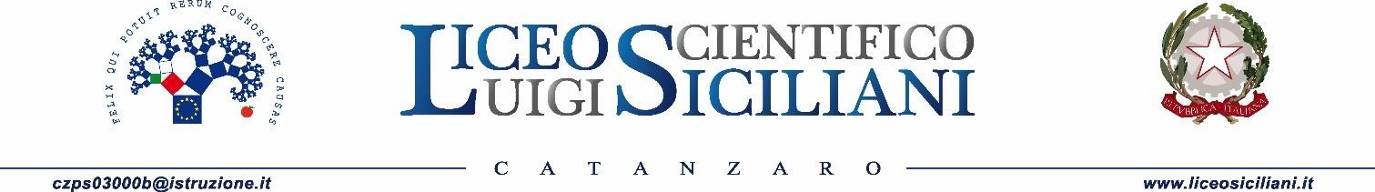 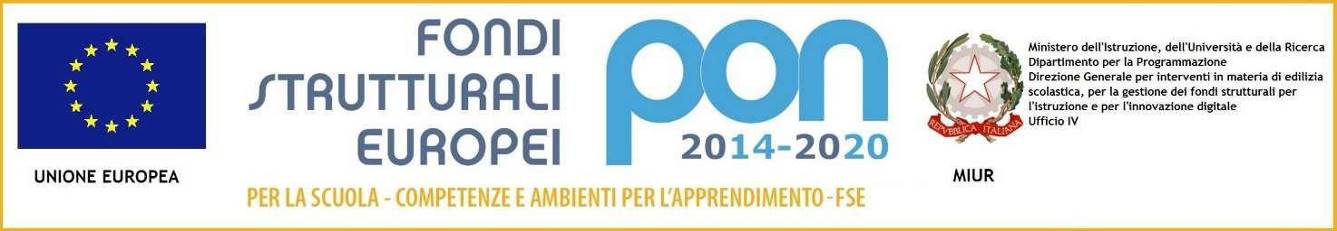 PROGRAMMA OPERATIVO NAZIONALE 2014/2020FONDI STRUTTURALI EUROPEI PROGRAMMA OPERATIVO NAZIONALE“Per la scuola” competenze e ambienti per l’apprendimento Asse I-istruzione-FSE Obiettivo specifico 10.2 Azione 10.2.5 Sottoazione10.2..5ACodice identificativo: 10.2.5A-FSEPON-CL-2017-40CUP: B65B17000250007_l_ sottoscritt_______________________________ nat_ a ___________________il ____________ , frequentante la classe _______ sezione ________ di codesto Liceo,CHIEDEdi  partecipare al progetto :”Siciliani lavoro@imparo” – Modulo “Sicilianinanotech” Asse I-Istruzione - Fondo Sociale Europeo (FSE) - Obiettivo specifico 10.2 – Potenziamento percorsi di alternanza scuola lavoro Azione 10.2.5 Sottoazione 10.2.5A; A tal fine indica con una crocetta le proprie valutazioni nella tabella sottostante:Catanzaro_____________________							Firma alunno __________________________________	Voto Fisica a.s 2017/18Voto Fisica a.s 2017/18Voto Matematica a.s 2017/18Voto Matematica a.s 2017/18Voto Scienze a.s 2017/18Voto Scienze a.s 2017/18Media Finale a.s 2017/18Media Finale a.s 2017/18VotoPunteggioVotoPunteggioVotoPunteggioVotoPunteggio8108108108≤M<9109159159159≤M<1015102010201020M = 1020